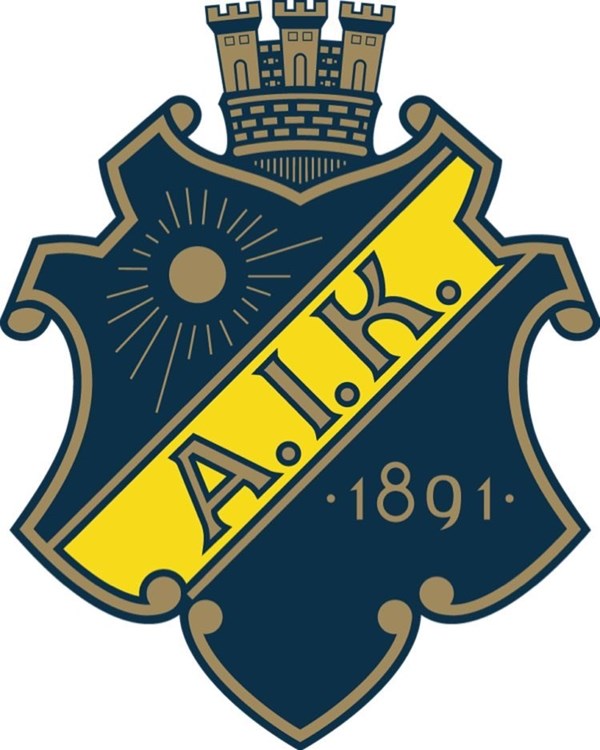 AIK:s TräningsbingoKryssa över och lämna in den till din tränare när träningen börjar igen.Passa 50 gånger mot en väggSpring 10 minuter utomhus utan att stannaPassa 100 pass med en vuxenGör plankan i 30 sekunderStudsa 100 gånger utan att stannaSkjut det hårdaste du kan 20 gånger mot en vägg. Gör 15 upphoppGör 5 kullerbyttorKasta upp bollen så högt du kan och klappa så många gånger du kan innan du måste fånga den 20 gångerGör 20 knäböjStå på ett ben i 30 sekunderStå på det andra benet i 30 sekunderGör 25 hoppskottGör plankan i 45 sekunderPassa 50 pass med vuxenStå på händer mot en väggTitta 20 minuter på handbollsmatch antingen på tv eller på youtubeSpring 10 minuter utan att stannaTräna 25 gånger på att gå förbi en spelare(Du kan ta en vuxen eller något annat att göra en stege-sättning förbi).Studsa 50 gånger med rätt handStudsa 50 gånger med fel handGör 10 kullerbyttorGör plankan i 1 minutGör 15 upphoppGör 25 situpsPassa 50 gånger mot en väggKasta upp bollen högt och klappa så många gånger som du kan innan du måste fånga den 20 gångerLycka till!